長安醫院照顧服務員訓練招生簡章主辦單位：長安醫院一、	開課日期： 二、	 訓練時數：(一)	核心課程 : 52小時(二)	實作課程 :  8 小時(三)	綜合討論與課程評量 :  2 小時(四)	臨床實習課程 : 30 小時 三、  招生名額：30 人。 四、	招生對象與資格條件：(一) 具本國國籍，或領有居留證之新住民，且年滿 16 歲。      (需檢附身分證或外籍人士證件)。(二) 身體健康狀況良好，無精神狀況、不良嗜好及傳染病者。(三) 對照顧服務工作興趣者。五、	報名應備文件:(一) 繳交文件（資料審查）１. 三個月內體檢報告影本：一般血液、尿液體檢、B型抗原HBsAg、肺結核    （胸部Ｘ光） ２. 三個月內脫帽大頭照 2 吋 2 張（請務必於背面寫上姓名，避免遺失）３. 疫苗施打三劑證明(疫苗黃卡)或快篩陰性證明４. 身分證正反面影本1份六、	報名方式：     https://reurl.cc/ZAlnEg七、	上課通知及繳費方式：     (一) 開課前一週承辦人以電話及簡訊方式通知上課訊息。     (二) 報名人數若未達20人，則延期開課，原報名學員仍保留上課權益，開課日       期將另行逐一通知。(三)課程費用以ATM轉帳、匯款或至醫院繳納現金(於上班時間)方式1 .銀行：元大銀行/台中分行2 .戶名：長安醫院3. 帳號：200120060063364. 劃撥單上註明：   課程名稱 / 姓名 / 電話          5. 報名後，需於三天內繳費，否則取消報名資格，完成繳費後，請             將匯款收據註明課程名稱 / 姓名 / 電話，傳真至04-36113002，             並來電確認後才算報名成功   八、課程收費：(一)課程費用:每人收費 8,000 元整(含講義、實習)。團體報名3人(含)以上，報名費每人優待500元(報名費用需同一筆繳交)。(二)學員中訓退費標準：於實際開訓日前 7 日(含)申請退訓者，全額退還已繳費用。實際開訓日前6日至開訓當日申請退訓者，退還已繳費用之 90%。實際開訓日後未逾課程五分之一者，退還已繳費用之 70%。實際開訓日後已逾課程五分之一但未逾課程三分之一者，退還已繳費用 50%。實際開訓日後已逾課程三分之一以上者，得不予退費。九、 訓練方式：講師授課及臨床實習實作(實習實作期間均不得請假)                 十、	注意事項：        (一) 若課程日期遇因不可抗力之因素，將有延後舉辦或取消之可能。        (二) 上課期間如遇颱風來襲，則依行政院人事行政局公布台中市辦公與否決             定是否停課，停課當天之課程後補。十一、	其他：訓練期間學員交通、膳食自理，請自備水杯。十二、	課程諮詢：04-36113611 分機 3165 李小姐。注意事項：１．實習單位的防疫要求，會隨疫情與防疫政策隨時滾動調整，無法配合者請勿報名。２．快篩費用須由學員自行負擔(居家快篩試劑須學員自行購買)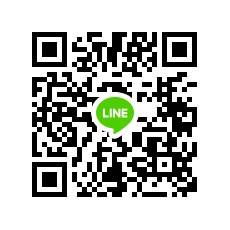 班級群組：111/07/12-07/29照顧服務員職前訓練NO2班(平日)報名完成之學員請務必加入以下群組，以利公告上課相關資訊班別課程時間報名日期上課/實習地點平日班111/07/12至111/07/29即日起至額滿為止學科：長安醫院(台中市太平區永平路一段9號)術科：長安醫院(台中市太平區永平路一段9號)      勝美醫院(台中市北區五權路482號)      第一醫院(台中市中區民族路184號)